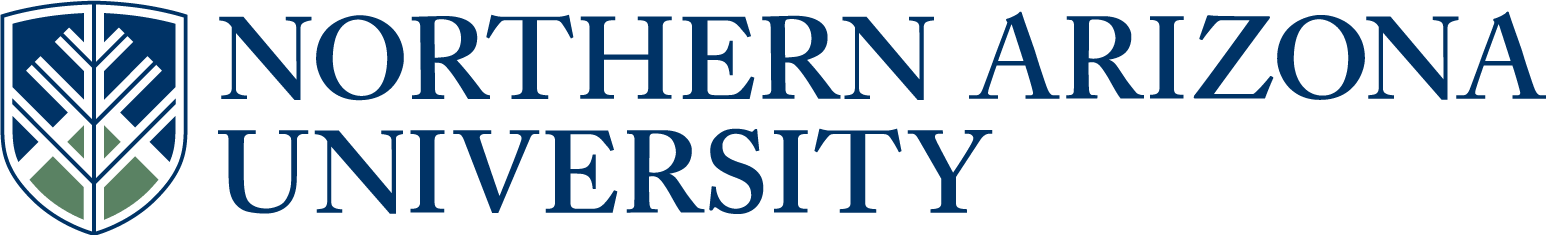 UCC/UGC/ECCCProposal for Plan Change or Plan DeletionIf this proposal represents changes to the intent of the plan or its integral components, review by the college dean, graduate dean (for graduate items) and/or the provost may be required prior to college curricular submission.All Plans with NCATE designation, or plans seeking NCATE designation, must include an NCATE Accreditation Memo of Approval from the NAU NCATE administrator prior to college curricular submission.UCC proposals must include an updated 8-term plan.UGC proposals must include an updated program of study.8.  Justification for proposal:   This proposal is in conjunction with the BIO 416 proposed unit change from 4 to 6 units. 9.  NCATE designation, if applicable:   11. Will this proposal impact other plans, sub plans, or course offerings, etc.?         Yes        No                                                                                                                                           If yes, describe the impact.  If applicable, include evidence of notification to and/or response from       each impacted academic unit Answer 12-13 for UCC/ECCC only:12.  A major is differentiated from another major by required course commonality:  24 units of the          required credit hours of a major must be unique, (i.e. not common or not dual use as a required        element in another major), to that major.  Does this plan have 24 units of unique required        credit?                                                                                                                     Yes       No                                                                                                                              13.  Minor: A planned group of courses from one or more subject matter areas consisting of at least           18 hours and no more than 24 hours.  At least 12 hours of the minor must be unique to that minor        to differentiate it from other minors.                                                                                                         Does this minor have 12 units of unique required credit?                                     Yes       No Answer 14-15 for UGC only:14.  If this is a non-thesis plan, does it require a minimum of 24 units of formal graded coursework?                                                                                                                                                                                                                                                   Yes       No        If no, explain why this proposal should be approved.15.  If this is a thesis plan, does it require a minimum of 18 units of formal graded coursework?                                                                                                                                                                                                                                                   Yes       No        If no, explain why this proposal should be approved.Approved as submitted:                                       Yes      No           Approved as modified:                                         Yes      No  Approved as submitted:                                       Yes      No   Approved as modified:                                         Yes      No    FAST TRACK   (Select if this will be a fast track item.  Refer to  Fast Track Policy for eligibility)1.  College:CEFNS CEFNS CEFNS 2.  Academic Unit:2.  Academic Unit:2.  Academic Unit:Biological Sciences3.  Academic      Plan Name:3.  Academic      Plan Name:Biomedical Science; B.S. (BIOMDBSX)Biomedical Science; B.S. (BIOMDBSX)4.  Emphasis:4.  Emphasis:5.  Plan proposal:5.  Plan proposal:  Plan Change   Plan Change   Plan Deletion   Plan Deletion   New      Emphasis  New      Emphasis  Emphasis       Change  Emphasis       Change  Emphasis                    Deletion6.  Current student learning outcomes of the plan.  If structured as plan/emphasis, include for both core and emphasis. 1. Students will be able to communicate scientific information effectively 2. Students will be able to collect, analyze and interpret scientific data 3. Students will develop proficiency in the quantitative skills necessary to analyze biological problems (e.g., arithmetic, algebra, dimensional analysis, and statistical analysis as applied to biology) 4. Students will be able to apply the scientific method 5. Students will be able to describe fundamental principles of biology e.g., central dogma, diversity of life, inheritance 6. Students will understand that evolution is the central principle uniting the field of biology, and that human biology (e.g., physiology, behavior, disease, pathogen interactions) is shaped by the evolutionary process 7. Students will be able to access and interrogate the primary scientific literature 8. Students will be able to synthesize material from throughout the biomedical discipline (e.g., evolution, genetics, molecular biology, anatomy, physiology, behavior, microbiology) and apply this to advanced-level course material (i.e., a Capstone experience) 9. Students will develop an appreciation for the interdisciplinary role of science as applied to human health challenges 10. Students will develop a mastery of one of the following areas, as applied to the biomedical sciences: a) Anatomy and Physiology, b) Genetics and Molecular Biology c) Microbiology and Immunology Show the proposed changes in this column (if applicable).  Bold the changes, to differentiate from what is not changing, and change font to Bold Red with strikethrough for what is being deleted.  (Resources, Examples & Tools for Developing Effective Program Student Learning Outcomes).UNCHANGED7.  Current catalog plan overview and requirements in this column. Cut and paste the Overview and Details tabs, in their entirety, from the current on-line academic catalog: (http://catalog.nau.edu/Catalog/)Biomedical Science; B.S.  In addition to University Requirements:At least 67 units of major requirementsBe aware that you may not use courses with a BIO prefix to satisfy liberal studies requirementsElective courses, if needed, to reach an overall total of at least 120 unitsPlease note that you may be able to use some courses to meet more than one requirement. Contact your advisor for details.Major RequirementsTake the following 67 units including 40 units of Biology and Biology-related coursework with a Grade of "C" or better:BIO 181, BIO 181L, BIO 182, BIO 182L (8 units)BIO 205 and BIO 205L (4 units)BIO 305W (1 unit)Select one of the following courses (3-4 units):BIO 482C (Recommended), BIO 401C, BIO 420C, BIO 444C, BIO 465C, BIO 488CSelect additional courses from (23-24 units):BIO 201, BIO 201L, BIO 202, BIO 202L, BIO 344, BIO 416, BIO 450 (These 18 units are recommended.)BIO 300 (up to 3 units)BIO 240, BIO 320, BIO 331, BIO 334, BIO 338, BIO 338L, BIO 343, BIO 346, BIO 350, BIO 360, BIO 375, BIO 376, BIO 424, BIO 440, BIO 440L, BIO 460, BIO 460L, BIO 475, BIO 484, BIO 545BIO 485, BIO 497, or BIO 498 (up to 6 units)Non-BIO prefix courses from: CHM 238L, CHM 461, CHM 462C; NTS 256; PHI 332 (up to 6 units)Basic chemistry sequence: CHM 151, CHM 151L, CHM 152, CHM 152L (9 units)Biochemistry sequence:  CHM 360 or CHM 461 (3 units)Select one of the following organic chemistry sequences:CHM 230, CHM 230L (4 units)CHM 235, CHM 235L (5 units)CHM 235, CHM 235L, CHM 238 (8 units)Select one of the following math combinations:  MAT 125, (STA 270 or PSY 230) (7-8 units)MAT 136 (4 units)Select one of the following physics sequences:PHY 111, PHY 112 (8 units)PHY 161, PHY 262, PHY 262L (8 units)If you are considering a minor, 18 qualifying units of chemistry satisfy the requirements for the Chemistry Minor.General ElectivesAdditional coursework is required, if, after you have met the previously described requirements, you have not yet completed a total of 120 units of credit.  You may take these remaining courses from any academic areas, using these courses to pursue your specific interests and goals. We encourage you to consult with your advisor to select the courses that will be most advantageous to you. (Please note that you may also use prerequisites or transfer credits as electives if they weren't used to meet major, minor, or liberal studies requirements.)Additional InformationBe aware that some courses may have prerequisites that you must also take. For prerequisite information click on the course or see your advisor.Show the proposed changes in this column.  Bold the changes, to differentiate from what is not changing, and change font to Bold Red with strikethrough for what is being deleted.Biomedical Science; B.S.  In addition to University Requirements:At least 67 units of major requirementsBe aware that you may not use courses with a BIO prefix to satisfy liberal studies requirementsElective courses, if needed, to reach an overall total of at least 120 unitsPlease note that you may be able to use some courses to meet more than one requirement. Contact your advisor for details.Major RequirementsTake the following 67 units including 40 units of Biology and Biology-related coursework with a Grade of "C" or better:BIO 181, BIO 181L, BIO 182, BIO 182L (8 units)BIO 205 and BIO 205L (4 units)BIO 305W (1 unit)Select one of the following courses (3-4 units):BIO 482C (Recommended), BIO 401C, BIO 420C, BIO 444C, BIO 465C, BIO 488CSelect additional courses from (23-24 units):BIO 201, BIO 201L, BIO 202, BIO 202L, BIO 344, BIO 416, BIO 450 (These 18 20 units are recommended.)BIO 300 (up to 3 units)BIO 240, BIO 320, BIO 331, BIO 334, BIO 338, BIO 338L, BIO 343, BIO 346, BIO 350, BIO 360, BIO 375, BIO 376, BIO 424, BIO 440, BIO 440L, BIO 460, BIO 460L, BIO 475, BIO 484, BIO 545BIO 485, BIO 497, or BIO 498 (up to 6 units)Non-BIO prefix courses from: CHM 238L, CHM 461, CHM 462C; NTS 256; PHI 332 (up to 6 units)Basic chemistry sequence: CHM 151, CHM 151L, CHM 152, CHM 152L (9 units)Biochemistry sequence:  CHM 360 or CHM 461 (3 units)Select one of the following organic chemistry sequences:CHM 230, CHM 230L (4 units)CHM 235, CHM 235L (5 units)CHM 235, CHM 235L, CHM 238 (8 units)Select one of the following math combinations:  MAT 125, (STA 270 or PSY 230) (7-8 units)MAT 136 (4 units)Select one of the following physics sequences:PHY 111, PHY 112 (8 units)PHY 161, PHY 262, PHY 262L (8 units)If you are considering a minor, 18 qualifying units of chemistry satisfy the requirements for the Chemistry Minor.General ElectivesAdditional coursework is required, if, after you have met the previously described requirements, you have not yet completed a total of 120 units of credit.  You may take these remaining courses from any academic areas, using these courses to pursue your specific interests and goals. We encourage you to consult with your advisor to select the courses that will be most advantageous to you. (Please note that you may also use prerequisites or transfer credits as electives if they weren't used to meet major, minor, or liberal studies requirements.)Additional InformationBe aware that some courses may have prerequisites that you must also take. For prerequisite information click on the course or see your advisor.  Initial Plan  Advanced Plan  Advanced Plan  Advanced Plan  Advanced Plan  Remove Designation  Remove Designation10.  Effective beginning  FALL:10.  Effective beginning  FALL:10.  Effective beginning  FALL:20142014         See effective dates calendar.         See effective dates calendar.         See effective dates calendar.         See effective dates calendar.FLAGSTAFF MOUNTAIN CAMPUSScott Galland  1/22/2014Reviewed by Curriculum Process AssociateDateApprovals:Department Chair/Unit Head (if appropriate)DateChair of college curriculum committeeDateDean of collegeDateFor Committee use only:UCC/UGC ApprovalDateEXTENDED CAMPUSESReviewed by Curriculum Process AssociateDateApprovals: Academic Unit HeadDateDivision Curriculum Committee (Yuma, Yavapai, or Personalized Learning)DateDivision Administrator in Extended Campuses (Yuma, Yavapai, or Personalized Learning)DateFaculty Chair of Extended Campuses Curriculum Committee (Yuma, Yavapai, or Personalized Learning)DateChief Academic Officer; Extended Campuses (or Designee)Date